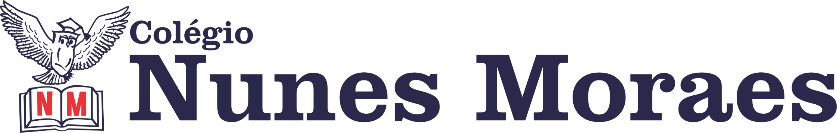 “O sonho da igualdade só cresce no terreno do respeito pelas diferenças.”Feliz quinta-feira!1ª aula: 7:20h às 8:15h – MATEMÁTICA – PROFESSOR: RICARDO BENTO1º passo: Resolução das questões 2,3 e 4 da página 67.2º passo: Enviar as atividades para Margarete.3º passo: Correção das atividades.Durante a resolução dessas questões a professor Ricardo vai tirar dúvidas no WhatsApp (9.9270-5207)Faça foto das atividades que você realizou e envie para coordenação Margarete (9.9198-6443)Essa atividade será pontuada para nota.2ª aula: 8:15h às 9:10h – PORTUGUÊS – PROFESSORA: MONNALYSA FONTINELE1º passo: resolução de atividade na suplementar 4 – 30 minutosPáginas 14 a 15 – questões 6 a 11.2º passo: envio para Margarete – 5 minutos.1º passo: correção pelo link a seguir – 20 minutos.https://youtu.be/7Cdu8hivxD8Durante a resolução dessas questões a professora Monnalysa vai tirar dúvidas no WhatsApp (9.9183-9273)Faça foto das atividades que você realizou e envie para coordenação Margarete (9.9198-6443)Essa atividade será pontuada para nota.

Intervalo: 9:10h às 9:30h3ª aula: 9:30h às 10:25h – MATEMÁTICA – PROFESSOR: RICARDO BENTO1º passo: Resolver as questões 1,2 e 3 da página 68.2º passo: Enviar as atividades para Margarete.3º passo: Correção das atividades.Durante a resolução dessas questões a professor Ricardo vai tirar dúvidas no WhatsApp (9.9270-5207)Faça foto das atividades que você realizou e envie para coordenação Margarete (9.9198-6443)Essa atividade será pontuada para nota.4ª aula: 10:25h às 11:20h – CIÊNCIAS – PROFESSORA: RAFAELLA CHAVES1º passo: Enviar a pós aula: SAS/Explore seus conhecimentos – páginas 62 e 63, questões 3 e 6.2º passo: Correção da pós aula: SAS/Explore seus conhecimentos – páginas 62 e 63, questões 3 e 6.3º passo: Atividade de sala: Suplementar 4 – páginas 44, 46, 47 e 48 questões 3, 4, 7, 9 e 10.ESTAREI DISPONÍVEL NO WHATSAPP PARA TIRAR SUAS DÚVIDAS.  4º passo: Enviar para o responsável da sala.Durante a resolução dessas questões a professora R	afaella vai tirar dúvidas no WhatsApp (9.9205-7894)Faça foto das atividades que você realizou e envie para coordenação Margarete (9.9198-6443)Essa atividade será pontuada para nota.PARABÉNS POR SUA DEDICAÇÃO!